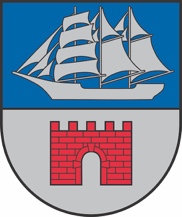 Limbažu novada administrācijaSalacgrīvas apvienības pārvaldeReģ. Nr. 50900030131; Smilšu iela 9, Salacgrīva, Limbažu novads, LV - 4033; E-pasts salacgriva@limbazunovads.lv; tālrunis 64071973Uzaicinājums iesniegt piedāvājumu cenu aptaujai          Salacgrīvas apvienības pārvalde uzaicina iesniegt piedāvājumu cenu aptaujai "Krīzes dzīvokļu aprīkojuma piegāde”Līguma izpildes vieta –preces jāpiegādā uz Zītaru ielu 3, Korģenē, Limbažu novadā.Darbi veicami saskaņā ar Tehnisko specifikāciju.Līgumā paredzēto darbu izpildes laiks – četras (četras)nedēļas no līguma noslēgšanas dienas.Pretendentam, kuram piešķirtas tiesības slēgt līgumu, jāparaksta pasūtītāja sagatavotais līgums un ne vēlāk kā 3 (trīs) dienu laikā no pasūtītāja uzaicinājuma parakstīt līgumu nosūtīšanas dienas un jāiesniedz pasūtītājam parakstīts līgums. Ja norādītajā termiņā iepirkuma uzvarētājs neiesniedz iepriekšminēto dokumentu, tas tiek uzskatīts par atteikumu slēgt līgumu;Piedāvājuma izvēles kritērijs ir pēc cenu aptaujas noteikumiem un tā pielikumiem atbilstošs saimnieciski visizdevīgākais piedāvājums, kuru Pasūtītājs nosaka, ņemot vērā zemāko cenu.Piedāvājumi, kas tiks iesniegti pēc zemāk norādīta termiņa, netiks vērtēti.Pasūtītājs  patur tiesības mainīt pasūtījuma apjomu atbilstoši pieejamam finansējumam.Kontaktpersona:  Gundega Upīte-Vīksna, tālr.27336698.     Piedāvājumu cenu aptaujai, kas sastāv no aizpildītām Piedāvājuma, Tāmes, Finanšu piedāvājuma un Apliecinājuma par neatkarīgi izstrādātu piedāvājumu veidlapām, iesniegt līdz 2023.gada 13.decembra pulksten 16.00.Piedāvājumi var tikt iesniegti:iesniedzot personīgi Salacgrīvas apvienības pārvaldē Smilšu iela 9, Salacgrīva, Limbažu novads;nosūtot pa pastu vai nogādājot ar kurjeru, adresējot Salacgrīvas apvienības pārvalde Smilšu iela 9, Salacgrīva, Limbažu novads;nosūtot ieskanētu pa e-pastu salacgriva@limbazunovads.lv un pēc tam oriģinālu nosūtot pa pastu;nosūtot elektroniski parakstītu uz e-pastu salacgriva@limbazunovads.lv;Pielikumā: 	1. Piedāvājuma veidlapa – pielikums Nr. 1.                        2. Tehniskā specifikācija - Pielikums Nr.23. Tāme– pielikums Nr. 3.4. Finanšu piedāvājums – pielikums Nr.4.5. Apliecinājums – Pielikums Nr.5.Pielikums Nr.1Cenu aptauja iepirkumam“Krīzes dzīvokļu aprīkojuma piegāde”PIEDĀVĀJUMA VEIDLAPA___.____.2023. 	Iesniedzam savu sagatavoto piedāvājumu cenu aptaujai “Krīzes dzīvokļu aprīkojuma piegāde” un norādām sekojošu informāciju:INFORMĀCIJA PAR PRETENDENTUJa piedāvājumu paraksta pilnvarotā persona, klāt pievienojama pilnvara.Pielikums Nr.2Cenu aptauja iepirkumam“Krīzes dzīvokļu aprīkojuma piegāde”Tehniskā specifikācijaI. Piegādāt aprīkojumu atbilstoši aprakstam. Piegādes cenu iekļaut aprīkojuma cenā. Piegāde uz Zītaru ielu 3, Korģenē, Limbažu novadā. Aprīkojumu jāpiegādā divu nedēļu laikā no līguma noslēgšanas dienas.II. Aprīkojuma apraksti    Pielikums Nr.3Cenu aptauja iepirkumam“Krīzes dzīvokļu aprīkojuma piegāde”TĀME   Pielikums Nr.4 Cenu aptauja iepirkumam“Krīzes dzīvokļu aprīkojuma piegāde”FINANŠU PIEDĀVĀJUMA VEIDLAPA___.____.2023. ______________(vieta)Pretendents (pretendenta nosaukums) _____________________________________________iepazinies ar darba uzdevumu, piedāvā veikt darbus par līguma izpildes laikā nemainīgu cenu:Līgumcenā ir iekļautas visas iespējamās izmaksas, kas saistītas ar darbu izpildi (nodokļi, nodevas, darbinieku alga, nepieciešamo atļauju saņemšana u.c.), tai skaitā iespējamie sadārdzinājumi un visi riski.Pretendenta pilnvarotās personas vārds, uzvārds, amats ______________________________Pretendenta pilnvarotās personas paraksts_________________________________________*  Pretendentam jāsagatavo finanšu piedāvājums atbilstoši tehniskajā specifikācijā norādītajiem, pielikumiem un apskatei dabā. Pretendenta Finanšu piedāvājumā norādītajā cenā jāiekļauj visas ar  prasību izpildi saistītās izmaksas, nodokļi, kā arī visas ar to netieši saistītās izmaksas, izmaksas par visiem riskiem, tajā skaitā, iespējamo sadārdzinājumu, izmaksas, kas saistītas ar iekārtas un ar tās darbības nodrošināšanu saistītā aprīkojuma uzstādīšanu, ieregulēšanu, palaišanu un garantijas apkalpošanu. Pretendentam Finanšu piedāvājumā cenas un summas jānorāda eiro bez pievienotās vērtības nodokļa, atsevišķi norādot pievienotās vērtības nodokli un kopējo summu, ieskaitot pievienotās vērtības nodokli. Pretendentam Finanšu piedāvājumā cenu izmaksu pozīcijas jānorāda ar precizitāti divi cipari aiz komata. Pretendents, nosakot līgumcenu, ņem vērā un iekļauj līgumcenā visus iespējamos sadārdzinājumus. Iepirkuma līguma izpildes laikā netiek pieļauta līgumcenas maiņa, pamatojoties uz izmaksu pieaugumu. Vienību izmaksu cenas iepirkumu līguma izpildes laikā netiks mainītas.Pielikums Nr.5
Cenu aptauja iepirkumam“Krīzes dzīvokļu aprīkojuma piegāde”Apliecinājums par neatkarīgi izstrādātu piedāvājumuAr šo, sniedzot izsmeļošu un patiesu informāciju, _________________, reģ nr.__________Pretendenta/kandidāta nosaukums, reģ. Nr.(turpmāk – Pretendents) attiecībā uz konkrēto iepirkuma procedūru apliecina, ka1. Pretendents ir iepazinies un piekrīt šī apliecinājuma saturam.2. Pretendents apzinās savu pienākumu šajā apliecinājumā norādīt pilnīgu, izsmeļošu un patiesu informāciju.3. Pretendents ir pilnvarojis katru personu, kuras paraksts atrodas uz iepirkuma piedāvājuma, parakstīt šo apliecinājumu Pretendenta vārdā.4. Pretendents informē, ka (pēc vajadzības, atzīmējiet vienu no turpmāk minētajiem):5. Pretendentam, izņemot gadījumu, kad pretendents šādu saziņu ir paziņojis saskaņā ar šī apliecinājuma 4.2. apakšpunktu, ne ar vienu konkurentu nav bijusi saziņa attiecībā uz:5.1. cenām;5.2. cenas aprēķināšanas metodēm, faktoriem (apstākļiem) vai formulām;5.3. nodomu vai lēmumu piedalīties vai nepiedalīties iepirkumā (iesniegt vai neiesniegt piedāvājumu); vai5.4. tādu piedāvājuma iesniegšanu, kas neatbilst iepirkuma prasībām; 5.5. kvalitāti, apjomu, specifikāciju, izpildes, piegādes vai citiem nosacījumiem, kas risināmi neatkarīgi no konkurentiem, tiem produktiem vai pakalpojumiem, uz ko attiecas šis iepirkums.6. Pretendents nav apzināti, tieši vai netieši atklājis un neatklās piedāvājuma noteikumus nevienam konkurentam pirms oficiālā piedāvājumu atvēršanas datuma un laika vai līguma slēgšanas tiesību piešķiršanas, vai arī tas ir īpaši atklāts saskaņā šī apliecinājuma ar 4.2. apakšpunktu.7. Pretendents apzinās, ka Konkurences likumā noteikta atbildība par aizliegtām vienošanām, paredzot naudas sodu līdz 10% apmēram no pārkāpēja pēdējā finanšu gada neto apgrozījuma, un Publisko iepirkumu likums paredz uz 12 mēnešiem izslēgt pretendentu no dalības iepirkuma procedūrā. Izņēmums ir gadījumi, kad kompetentā konkurences iestāde, konstatējot konkurences tiesību pārkāpumu, ir atbrīvojusi pretendentu, kurš iecietības programmas ietvaros ir sadarbojies ar to, no naudas soda vai naudas sodu samazinājusi.Pretendenta nosaukumsvai vārds, uzvārdsReģistrācijas Nr.vai personas kodsPretendenta bankas rekvizītiAdreseTālrunisPar līguma izpildi atbildīgās personas vārds, uzvārds, tālr. Nr., e-pasta adresePretendenta pārstāvja vai pilnvarotās personas vārds, uzvārds, amatsPretendents nodrošina vai nenodrošina līguma elektronisku parakstīšanuPretendenta pārstāvja vai pilnvarotās personas pilnvarojuma pamatsN.P.K.NosaukumsSkaits1Dušas kabīne ar paliktni12Dušas komplekts13Tualetes pods ar horizontālu izvadu24Izlietne mazā15Izlietne16Jaucējkrāns mazajai izlietnei17Jaucējkrāns izlietnei18Iebūvējamā elektriskā plīts virsma19Tvaika nosūcējs110Virtuves izlietne ar maisītāju un skapīti111Virtuves grīdas skapītis ar virsmu1Dušas kabīne ar paliktniDušas kabīne ar izmēru 90x90x190cm (ne zemāka), kabīne ar veramām durvīm.Dušas kabīne paredzēta ievietošanai telpas stūrī, sastāv no divām matēta stikla sienām. Stikla biezums 4mm. Profila krāsa balta vai hromēta.Dušas paliktņa izmēri 90x90, h=4 līdz 15cm, krāsa- balta.Dušas komplektsKomplektā ietilpst: pie sienas stiprināms maisītājs ar aeratoru, dušas stienis, griestu duša, rokas duša, rokas dušas galvas turētājs, šļūtene ne īsākā kā 1.5 m un dušas plaukts. Tonis- hromēts.Tualetes pods ar horizontālu izvaduKeramikas pods ar baltu glazētu virsmu. Horizontāls izvads, ūdens pievads no sāniem. Komplektā – vāks.Izlietne mazāIzmēri- 400x320mm (pieļaujama izmēru novirze 30mm) , balta, keramikas, montējama pie sienas, jaucējkrāna atvere - malāIzlietneIzmēri- 600x480mm (pieļaujama izmēru novirze 30mm), balta, keramikas, montējama pie sienas, jaucējkrāna atvere - vidūJaucējkrāns mazajai izlietneiHromēts jaucējkrāns ar aeratoru, projekcija 100-110mm. Komplektā ar pieslēguma šļūtenēm, blīvēm un stiprinājumiem.Jaucējkrāns izlietneiHromēts jaucējkrāns ar aeratoru, projekcija 140-150mm. Snīpis  900 pagriezienu. Komplektā ar pieslēguma šļūtenēm, blīvēm un stiprinājumiem.Iebūvējamā elektriskā plīts virsmaIebūvējama plīts virsma ar diviem riņķiem, izmērs 207x490mm.Tvaika nosūcējsPie sienas montējams, nerūsējošā tērauda tvaika nosūcējs, izmērs 500x500mm, ar LED apgaismojumu. Maksimālā gaisa plūsma ne mazāka kā 600m3/h. Ātrumu skaits- 3.Virtuves izlietne ar maisītāju un skapītiIzlietne- taisnstūra, nerūsējošā tērauda, viena bļoda ar plauktu, izmērs- 800x600x50 (pa visu skapīša virsmu)Maisītājs- hromēts, ar pagriežamu snīpi- vismaz 1800, ar aeratoru, projekcija 220-250mm. Augstums no izlietnes virsmas līdz snīpja galam ne mazāks kā 200mm. Komplektā ar pieslēguma šļūtenēm, blīvēm un stiprinājumiem.Skapītis- izmērs 800x600x820mm. Ar divām durvīm, rokturīši- hromēti. Materiāls- 18mm bieza, mitrumizturīga kokskaidu plātne. Krāsa- gaiša.Virtuves grīdas skapītis ar virsmuIzmērs 800x600x820mm. Ar divām durvīm, rokturīši- hromēti. Viens plaukts. Materiāls- 18mm bieza, mitrumizturīga kokskaidu plātne. Krāsa- gaiša. Virsma- vismaz 38mm bieza.N.P.K.NosaukumsSkaitsCena par vienību, bez PVNKopā, bez PVN1Dušas kabīne ar paliktni12Dušas komplekts13Tualetes pods ar horizontālu izvadu24Izlietne mazā15Izlietne16Jaucējkrāns mazajai izlietnei17Jaucējkrāns izlietnei18Iebūvējamā elektriskā plīts virsma19Tvaika nosūcējs110Virtuves izlietne ar maisītāju un skapīti111Virtuves grīdas skapītis ar virsmu1Cena kopā, bez PVNCena kopā, bez PVNCena kopā, bez PVNCena kopā, bez PVNCena kopā, ar PVNCena kopā, ar PVNCena kopā, ar PVNCena kopā, ar PVNNr.p. k.NosaukumsLīgumcena bez PVN,EURKrīzes dzīvokļu aprīkojuma piegādeSumma kopā EUR, ar PVNAizpilda, ja uzņēmums ir PVN maksātājs☐4.1. ir iesniedzis piedāvājumu neatkarīgi no konkurentiem un bez konsultācijām, līgumiem vai vienošanām, vai cita veida saziņas ar konkurentiem;☐4.2. tam ir bijušas konsultācijas, līgumi, vienošanās vai cita veida saziņa ar vienu vai vairākiem konkurentiem saistībā ar šo iepirkumu, un tādēļ Pretendents šī apliecinājuma Pielikumā atklāj izsmeļošu un patiesu informāciju par to, ieskaitot konkurentu nosaukumus un šādas saziņas mērķi, raksturu un saturu.Datums: _____/______/2023         Paraksts